Déraison, esclavage et droit - Les fondements idéologiques et juridiques de la traite négrière et de l’esclavage Déraison, esclavage et droit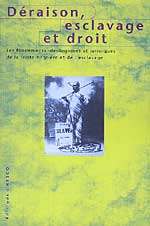 Les fondements idéologiques et juridiques de la traite négrière et de l’esclavageDirecteurs de publication : Isabel Castro Henriques et Louis Sala-Molins (2002)Collection Mémoire des peuples19,50 €Livre, 376 pagesISBN .978-92-3-203864-7“Le racisme anti-noir constitue le fondement idéologique de la traite négrière et de l’esclavages.La justification intellectuelle de ce racisme sur le caractère soi disent naturel de «l’infériorité» de l’homme noir et sur la tranquillité morale des consciences de l´époque.Comment Églises, juristes, philosophes est penseurs ont-ils pu justifier la réalité massive de la violence, la chosification de millions d’Africains, alors que s’élaborait une vision de la liberté de l’individu qui annonçait les droits de l’homme? Philosophes, religions et cultures dominants choisirent, en exploitant leurs propres filons conceptuels, de conférer l’esclavagisme en construisent un mécanisme théorique capable de fournir aux esclavagistes une justificationLa recherche sur les fondements idéologiques et juridiques de l’esclavage est infiniment difficile à mener car les approches sont immanquablement marquées par les idéologies et les perspectives locales. L’heure n’est peut-être pas encore aux grandes synthèses parfaitement fiables mais l’analyse et la compréhension progresse.Ce livre, issu d’un séminaire international dans le cadre du programme de L’ UNESCO «La Route de l’Esclave», tente de faire le bilan de la recherche concernant les fondements idéologiques et juridiques du trait négrier et de l’esclavage”Comments « Les historiens apprécieront Déraison, esclavage et droit : les fondements idéologiques et juridiques de la traite négrière et de l’esclavage, un ouvrage savant et collectif dirigé par Isabel Castro Henriques et Louis Sala-Molins. (…) La question traitée est passionnante et les problématiques ouvertes par l’introduction très stimulantes. Car si l’on veut comprendre comment une monstrueuse économie peut se mettre en place à une telle échelle, durant trois à quatre siècles, il ne suffit pas de renvoyer à la cupidité et au cynisme européen, il faut bien considérer des processus de légitimation qui, aussi schizophréniques ou hypocrites soient-ils, vont aider à vaincre les résistances au système… et asseoir les mécanismes d’asservissement, preuve d’ailleurs qu’ils n’allaient pas de soi. »Infos Brésil"(…) L’ouvrage rassemble les communications d’un séminaire international réalisé à Lisbonne en 1998, consacré à la « Route de l’esclave ». La complexité du sujet, la diversité des interprétations auraient pu contribuer à rendre cet ensemble d’anlayses opaque et subjectif. Il montre au contraire avec beaucoup de rigueur comment les champions de la « civilisation » - France, Grande-Bretagne, Allemagne, Espagne… - ont réussi à faire, des siècles durant, « d’une pratique de génocide le plus ordinaire des comportements »."Marie-Christine Simonet, Le français dans le monde‘In Déraison, esclavage et droit, the conference proceedings, 19 scholars provide a wide variety of papers dealing with legal issues, slavery, the slave trade and its legitimatization in Western eyes. The papers are of generally high quality, most are carefully researched, and thoughtfully argued.’John K. Thornton, Boston University, The International Journal of African Studies